My September Reading Log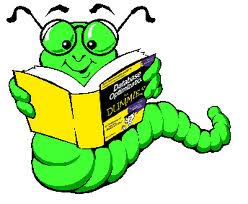 Title of BookPages ReadDateParent’s SignatureMonday,September 12Tuesday,September 13Wednesday, September 14Thursday,September 15Tuesday,September 20Wednesday,September 21 Thursday,September 22Monday,September 26Tuesday,September 27Wednesday,September 28Thursday,September 29